Decription about the building, which is suitable for business (for rent)Contact person: Dalia Janulienė, mob. 8-615-65345, email: kseniun@post.rokiskis.ltPhotos: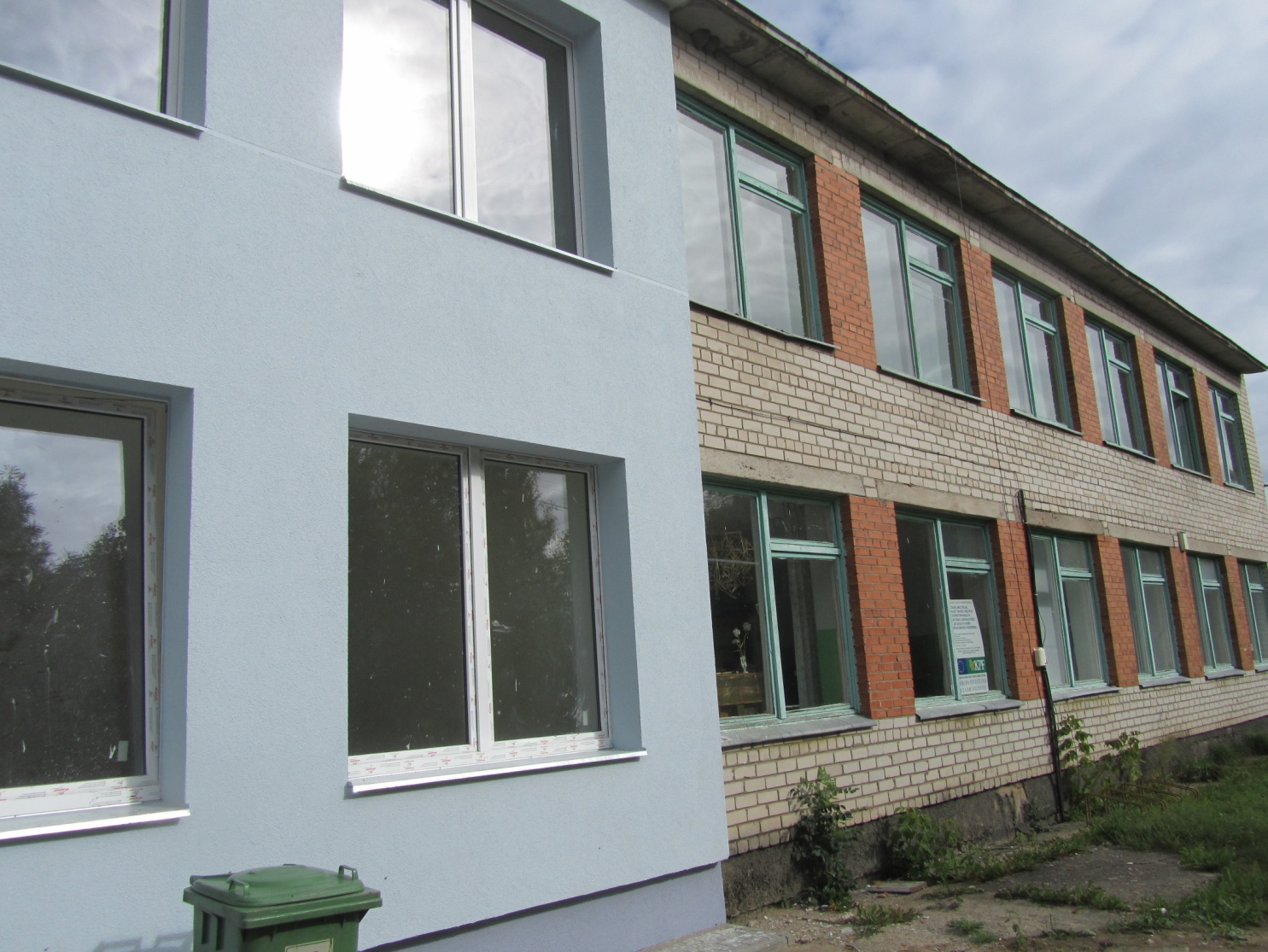 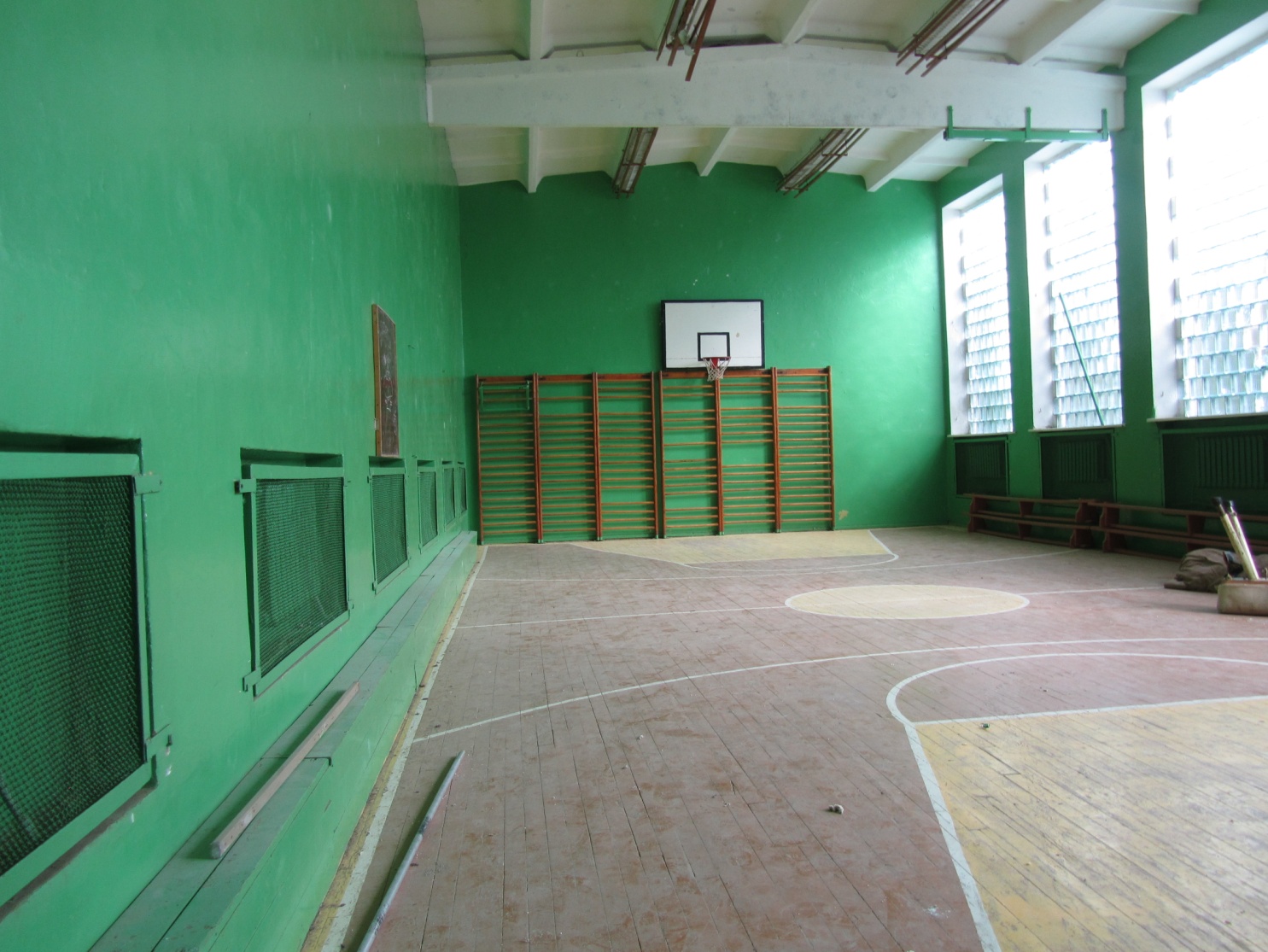 Building characteristicsBuilding characteristicsAddress  (place)Čedasai village, Mokyklos str. 1, Rokišskis region, LithuaniaPropertyCouncil of Rokiškis District Municipality Detaided and special plan Not preparedThe current building usage purposeFormer school, a part of ther bulding is reconstructed, the library and community are settled in the building. The other part of the building is not renovated. There is sports hall in the building which is not revovated. Planned building usage purpose according to the documents of territory planning -Building area (sq.m)Site area 1,4217 ha, building area 770 sq. m.State of the buildingSatisfactoryNeighbouring territoriesThe building is settled in the centre of the village, there is the route near the building, beside there are living zone and sites of agricultural usage purpose Exploitation The renovated part of the building is exploiting, the other part-is not. Sports hall is exploiting.Infrastructure Infrastructure Communication infrastructure:Trunk-roads,  regional roads, local roads (streets)Communication via regional blacktop roads.Engineering infrastructure:Water supplyWaste waterElectricity networksStreet lightingHeating networks+-(local)++-